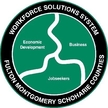 Minutes for 5/3/23 Workforce Development Board Meeting05/03/2023 | 03:00 PM - (GMT-05:00) Eastern Time (US & Canada)ZoomAttendees (12)Laurie Bargstedt; Christie Davis; Pamela Goldswer; Donna Pesta; Amy Rogers; Wendy Adams-Rosa; Donna Becker; Laurie Ingleston; Angelia Kehl; Kathleen Kilmartin; Allene Monaghan; Jeffrey StarkGuest  - Alan Gallagher, Kerry Wiley, Derek Langlois Staff Members - Gina Papa, Kim Skiff, John Goldswer, Heather Pettit,  Excused Absent – Lani Pertell, Roger Cusano, Kurt Davignon, Andrea FettingerAbsent – Jack Magliocco, Christopher Manus, Jeanette Spaulding, Debra Vrooman, Ken RoseOpening, Introductions, and AttendanceAll members introduced themselves.Guest Presentation- Increasing the Labor PoolAlan J. Gallagher - Employment Services Manager 1 in the Office of Career Development and Inclusion at the New York State Department of Labor Kerry Ann Wiley - Workforce Programs Specialist for the New York State Department of LaborNew York SCION - Systems Change and Inclusive Opportunities NetworkFocused on increasing the number of individuals with disabilities in the labor forceFunds Disabilities Resource Coordinators (DRCs) that are dedicated in increasing the accessibility and use of Career Centers throughout NY.Includes outreach and support to businesses to more effectively work with individuals with disabilities.Federal Bonding ProgramThe mission of the Federal Bonding Program (FBP) is to give employers peace of mind by bonding job candidates considered to be higher risk. Justice-Involved Individuals, individuals with poor credit, individuals who have been active in substance abuse, individuals with no work history, and others. 99% success rate    Re-entry Programs help justice-involved individuals get connected to available employment servicesIn partnership with the Division of Criminal Justice Services, Re-entry Fair at Hale Creek Available to individuals who will be released within six months.Work on interviewing techniques, how to handle themselves, and where to go when they are ready to start job seeking. Helpful links for employers https://askearn.orghttps://askjan.orghttps://www.northeastada.org/Information Sharing/Committee ReportsAccountability and Return on Investment Committee - Gina Papa for Andrea Fettinger, ChairPY 2023 coming up July 1, 2023Allocations for PY 2023 have been issued and we have started working on the budget for PY 2023Usually, 80% of the granted money needs to be spent or returnedThe past few years they have waived this requirement and may waive it again this year;Next meeting Tuesday May 23, 2023, to review the draft budget.  All board members are welcome to attend and will receive an invitation.Business Services and Employment Engagement Committee - Amy Rogers, Chair  Discussing updates on services and events available to local businesses FMCC Job Fair was a big success with 230 individuals and 63 employers attending Completed 2 Reverse Job FairsUpcoming Summer Youth ProgramUpcoming Walk-in Wednesdays at St. Mary's Healthcare Next meeting TBDWIOA Partners Committee - Gina Papa for Mary Hill, Chair MOUs are being worked on Due every 3 years Updated website Requesting additional information from our partners to be shared on our webpageNext meeting June 9, 2023Workforce Systems Oversight Committee - Donna Pesta, Chair Adult Program Priority of Service Policy and Procedures needs to be updatedNext meeting will be working on the draft, and once completed, it will go to the board for approvalCareer Center traffic is going up in all 3 centers11 new trainings funded in March There is a need for training in basic computer skills; looking to bring back in-person workshops for customers Next Meeting May 24, 2023Environmental Scanning: What's new, what's of interest in our WDB, Region and State?Continuing to help new populations of job seekers We need to continue to try and make our services known so we are able to help more individualsWBD Homework Ask 5 people if they have heard of the Workforce Solutions Center. Take note of responsesDepartment of Labor has purchased Virtual Reality Headsets to help individuals explore career options and training for jobs; we expect to have some available in FMS soon.Several WDB members appointments are due for renewal - Gina will be reaching out.Board Member Feedback?St. Mary's Healthcare hired 16 recent nursing graduates from FMCCHFM Boces has grants to help English Language Learners in the healthcare field AdjournmentAnnual meeting coming up June 7, 2023RSVP and fill out dinner options on Board Effect (if you need assistance please reach out to Heather)Awards will be given out to local businesses Topics of discussion Budget ResolutionsElection of Officers